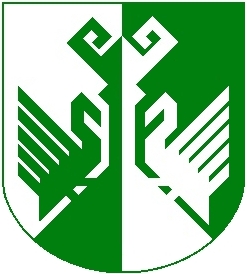 от 19 октября 2015 года № 448О внесении изменений и дополнений в муниципальную программу МО «Сернурский муниципальный район» «Развитие образования и повышение эффективности реализации молодежной политики» на 2014-2016 годыВ целях приведения муниципальных программ муниципального образования «Сернурский муниципальный район» в соответствие с действующим законодательством администрация Сернурского муниципального района постановляет:1. Внести в муниципальную программу муниципального образования «Сернурский муниципальный район» «Развитие образования и повышение эффективности реализации молодежной политики» на 2014-2016 годы»,  утвержденную постановлением администрации Сернурского муниципального района от 29 ноября 2013 г. № 556 (в редакции постановления от 17 марта 2015 года № 110), следующие изменения и дополнения:1) План реализации основного мероприятия «Осуществление профилактики безнадзорности и правонарушений несовершеннолетних» подпрограммы «Муниципальное обеспечение функционирования системы образования в МО «Сернурский муниципальный район» изложить в новой редакции согласно приложению;2) в подпрограмме «Муниципальное обеспечение функционирования системы образования в МО «Сернурский муниципальный район» (далее – подпрограмма) (приложение № 7):а) в Паспорте подпрограммы подраздел 8 раздела «Основные мероприятия подпрограммы» изложить в новой редакции:«8. Осуществление профилактики безнадзорности и правонарушений несовершеннолетних включает в себя комплекс мероприятий, направленных на профилактику безнадзорности и правонарушений среди несовершеннолетних: направление педагогических работников на семинары и курсы с целью повышения квалификации работников учреждений в системе профилактики безнадзорности и правонарушений несовершеннолетних;выявление безнадзорных, не обучающихся, и не занятых трудом несовершеннолетних, находящихся в трудной жизненной ситуации с целью дальнейшего их жизнеустройства;комплексные организационные мероприятия, направленные на профилактику, предупреждение безнадзорности, беспризорности и правонарушений среди несовершеннолетних;широкое освещение вопросов профилактики правонарушений и борьбы с преступностью на информационных стендах в образовательных учреждениях, регулярные выступления работников правоохранительных органов по актуальным вопросам борьбы с преступностью и другими правонарушениями и их профилактики в районных газетах «Край сернурский» «Шернур вел»;ведение банка данных неблагополучных семей;проведение Дней здоровья в образовательных учреждениях,  мероприятий по тематике здорового образа жизни, приобретение спортивного инвентаря для занятий кружков и секций, организация и проведение спортивных турниров, соревнований;проведение антинаркотического месячника; проведение фестивалей детских оздоровительных лагерей, слета юных инспекторов движения и соревнований юных велосипедистов;приобретение литературы, периодических изданий, дисков по пропаганде здорового образа жизни и профилактике алкоголизма, курения, наркомании, токсикомании; проведение профилактических мероприятий и акций.Основной комплекс мероприятий по профилактике безнадзорности и правонарушений среди несовершеннолетних  направлен на достижение следующих показателей:доля обучающихся, вовлеченная в систему профилактических мероприятий в общей численности обучающихся общеобразовательных школ района;доля несовершеннолетних, совершивших правонарушения в общей численности несовершеннолетних, проживающих на территории района;Результатом реализации основного комплекса мероприятий станет снижение детской преступности на территории Сернурского муниципального района.Реализация основного комплекса мероприятий будет осуществляться на протяжении всего периода действия Программы.2. Контроль за исполнением настоящего постановления возложить на заместителя главы администрации Сернурского муниципального района  по социальным вопросам И.Л. Казанцеву.3. Настоящее постановление подлежит размещению на официальном сайте Сернурского муниципального района в информационно-телекоммуникационной сети Интернет.Яндимирова Л.В.(83633) 9-73-64СОГЛАСОВАНО:ШЕРНУРМУНИЦИПАЛРАЙОНЫНАДМИНИСТРАЦИЙЖЕАДМИНИСТРАЦИЯ СЕРНУРСКОГО МУНИЦИПАЛЬНОГО РАЙОНАПУНЧАЛПОСТАНОВЛЕНИЕГлава администрацииСернурскогомуниципального районаС. АдигановЗаместитель главы администрации по социальным вопросамИ.Л. КазанцеваРуководитель отдела организационно-правовой работы и кадров19.10.2015	Д.Б. Мамаев19.10.2015